Ошибки, возникающие при выборе профессии10 ошибок при выборе специальностиВ мечтах будущая жизнь рисуется красиво. И интересная работа занимает в ней далеко не последнее место. Но не так-то просто понять свое предназначение. Вот ошибки, которые мешают старшекласснику сделать правильный шаг:1. Отношение к выбору профессии как к неизменному. В любой сфере деятельности происходит смена занятий, должностей по мере роста квалификации человека. При этом наибольших успехов достигает тот, кто хорошо прошел начальные ступени.2. Бытующие мнения о престижности профессии. В отношении профессии предрассудки проявляются в том, что некоторые важные для общества профессии, занятия считаются недостойными, неприличными.3. Выбор профессии под влиянием товарищей (за компанию, чтобы не отстать). Профессию мы выбираем по своему "вкусу" и "размеру" так же, как одежду и обувь.4. Перенос отношения к человеку, представителю той или иной профессии, на саму профессию. При выборе профессии надо учитывать, прежде всего, особенности данного вида деятельности, а не выбирать профессию только потому, что тебе нравится или не нравится ее представитель.5. Увлечение только внешней или какой-нибудь частной стороной профессии. Так, за легкостью, с которой актер создает на сцене образ, стоит напряженный, будничный труд.6. Отождествление школьного учебного предмета с профессией или плохое различение этих понятий. Есть такой предмет, как иностранный язык, а профессий, где требуется способность к языку, много: переводчик, экскурсовод, телефонист международной связи и др. Поэтому при выборе профессии надо учитывать, какие реальные занятия и профессии за этим предметом стоят.7. Устаревшие представления о характере труда в сфере материального производства. Во все профессии, и прежде всего в рабочие, внедряется сложная и интересная техника, повышается культура труда.8. Неумение или нежелание разбираться в своих личностных качествах (склонностях, способностях). Разобраться в себе помогут профконсультанты, родители, учителя, друзья.9. Незнание или недооценка своих физических особенностей, недостатков, существенных при выборе профессии. Существуют профессии, которые могут быть тебе противопоказаны, так как они могут ухудшить твоё состояние здоровья.10. Незнание основных действий, операций и их порядка при решении, обдумывании задачи при выборе профессии. Когда ты решаешь задачу по математике, то выполняешь определенные действия в определенной последовательности. Было бы разумно поступить так же и при выборе профессии. 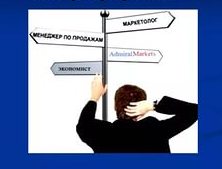 1. Отсутствие самостоятельности в принятии решения1. Отсутствие самостоятельности в принятии решенияПодумай, действительно ли это твой собственный выбор? Возможно, он сделан под давлением родителей, которые, не считаясь с твоими склонностями,
руководствуются исключительнопрактическими аргументами.                         А  может, ты выбираешь дело жизни «за компанию» со своим другом?Подумай, действительно ли это твой собственный выбор? Возможно, он сделан под давлением родителей, которые, не считаясь с твоими склонностями,
руководствуются исключительнопрактическими аргументами.                         А  может, ты выбираешь дело жизни «за компанию» со своим другом?2. Незнание своих способностей, состоянияздоровья и физических особенностей,неумение соотнести их с требованиямипрофессии2. Незнание своих способностей, состоянияздоровья и физических особенностей,неумение соотнести их с требованиямипрофессииМечтать можно о любой профессии, но выбирать следует ту, которая «по плечу».  Может, ты не учел свои личностно-психологические особенности и автоматически перенес интерес к  школьному предмету на будущую профессию? Но ведь одно дело - любить математику, другое - работать бухгалтером.3. Игнорирование фактораконкурентоспособности профессии нарынке труда3. Игнорирование фактораконкурентоспособности профессии нарынке трудаОпрометчиво делать выбор, не имея четкой информации о профессии и руководствуясь лишь ее кажущейся привлекательностью. Можно выбрать престижную профессию, годиться этим. Но оказаться без работы. А можно чем-то поступиться, пойти на компромисс, зато твой труд будет востребован, ибо в нем есть необходимость.